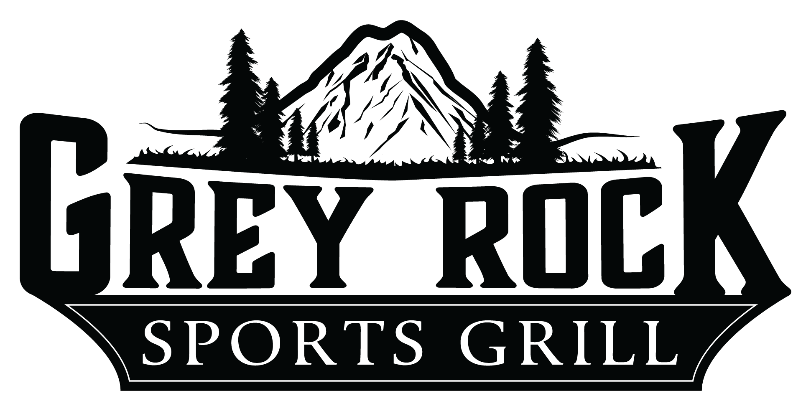 Group Information Menus and Beverage ServicesGrey Rock Sports Grill menus and beverage information are enclosed for your consideration.  Beverages for your function will be based on consumption.  Please note that all food and beverage prices quoted are subject to gratuity and applicable sales tax.  Reservation InformationGrey Rock Sports Grill is great for any type of gathering.  Our relaxed atmosphere and great food make us a local favorite.    If you choose a buffet, we ask that you provide the final guaranteed guest count 72 hours prior to the function.  The guarantee is not subject to reduction.  Final billing will be based on the guarantee or the actual number of guests, whichever is greater.  Buffet and Party MenusPrices are per person.  Menus are not all-you-can-eat, but are portioned appropriately to your guest count.   Soft Drinks are included.  Prices do not include tax or gratuity.  Buffets require a minimum of 20 people. Sampler BuffetChoose any three of the following itemsBuffalo Dunked Tenders(or other sauce of your choice)Fried PicklesSanta Fe Egg RollsPotato SkinsChicken and Cheese QuesadillasSteakhouse Onion RingsJalapeno BottlecapsChocolate Chip Cookiesadd $1 per person for each additional item$13Fiesta BuffetChips and SalsaHomemade GuacamoleTortillas and Taco ShellsSpiced Chicken and/or BeefBlack Beans, Tomato, Cheese, Lettuce and Sour CreamSopapillas$14Tailgate BuffetAngus Beef HamburgersFrench FriesColeslawIncludes all the trimmings: cheese, lettuce, tomato, onions and picklesChocolate Chip Cookies$15The Best BarbecuePulled Pork with BunsBarbecue Chicken BreastsMashed PotatoesColeslawOnion RingsChocolate Chip Cookies$15Pizza BuffetAssorted Pizzas Cheese Curds BreadsticksCaesar Salad Sopapillas   $15All American BuffetChicken Fried ChickenMashed Potatoes with Country GravySeasoned CornHouse SaladBreadsticksChocolate Chip Cookies$16Mix and Match Any of our great appetizers, pizzas and wings for your group.  Pre-order a few and add as you go.  Great for any group, large or small.Santa Fe Egg Rolls  Black beans, chicken, cheese, onions, jalapenos, red peppers, corn and spicesPotato Skins  Shredded cheddar cheese and bacon with green onionsGrey Rock Sampler Platter Combination of Chicken Tenders, Buffalo Wings, Mozzarella Sticks, Onions Rings and Fries.Macho Team Nachos  Fresh Corn Tortilla Chips smothered in cheddar, black beans, jalapenos, green chilis, diced tomatoes and green onions.  Topped with chicken or beef. Wings & Dunked Tenders  100 meaty chicken wings.  Choose three of your favorite sauces.Carolina Gold     Buffalo     Bangkok Chili      Chipotle BBQ  Spicy Garlic      Inferno      Teriyaki	Sweet & Tangy BBQBig Team Sampler Buffalo Wings, Boneless Buffalo Bites, Wisconsin Cheese Curds, Mozzarella Sticks, Pickle Fries, and a couple onion rings on top of a mountain of fries.Chili Con Queso Dip  A blend of our homemade green chili and cheddar cheese with just the right amount of kick!  Served with fresh corn tortilla chips.   Specialty Pizzas  Hot, fresh, homemadeDouble Pepperoni ∙ Meat Lovers ∙ Combination ∙ Fresh Garden Veggie ∙ Hawaiian  ∙  Buffalo Chicken  ∙ Greek